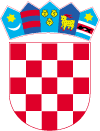 Gradsko vijećeKLASA: 400-08/22-01/2URBROJ:2186-9-02-22-1Lepoglava, 21.12.2022.	Na temelju odredbe članak 11. stavak 2. i članka 21. Zakona o poticanju razvoja malog gospodarstva (''Narodne novine'' broj 29/02, 63/07, 53/12, 56/13, 121/16), članka 22. Statuta Grada Lepoglave („Službeni vjesnik Varaždinske županije“ broj  64/20, 18/21) i članka 17. Poslovnika Gradskog vijeća Grada Lepoglave („Službeni vjesnik Varaždinske županije“ broj 18/21), Gradsko vijeće Grada Lepoglave na 12. sjednici održanoj dana 21. 12.2022. godine, donosi       PROGRAMmjera poticanja razvoja malog gospodarstva na području grada Lepoglave za 2023. godinuI. OSNOVNE ODREDBE	Programom mjera poticanja razvoja malog gospodarstva na području grada Lepoglave za 2023. godinu (u daljnjem tekstu: Program) utvrđuje se cilj Programa, vrste potpora, uvjeti za dodjelu potpora, korisnici i nositelji za provedbu mjera te sredstva za realizaciju mjera.	Ciljevi ovog Programa su jačanje konkurentnog nastupa poduzetnika na tržištu, poticanje na korištenje sredstava iz EU fondova za projekte koji promiču gospodarski razvoj, jačanje pozicije gospodarskih subjekata na tržištu, poticanje zapošljavanja, razvoj poduzetničke infrastrukture i podizanje razine poduzetničke kulture.	Potpore iz ovog Programa smatraju se državnim potporama male vrijednosti i na njih se odnose sva pravila sadržana u Uredbi Komisije (EU) broj 1407/2013 od 18. prosinca 2013. o primjeni članka 107. i 108. Ugovora o funkcioniranju Europske unije – de minimis potpore ( ''SL EU L352, 24.12.2013.)	Jedinstveni upravni odjel vodi evidenciju dodijeljenih potpora po korisnicima, vrstama potpora i namjenama za koje su potpore odobrene. O dodijeljenoj potpori male vrijednosti se izvješćuje Ministarstvo financija sukladno Zakonu o državnim potporama (''Narodne novine'' br. 47/14) i Pravilniku o dostavi prijedloga državnih potpora i podataka o državnim potporama (''Narodne novine'' br. 121/2016).II. NOSITELJI PROGRAMA	Nositelj provedbe ovog Programa je Grad Lepoglava, Jedinstveni upravni odjel Grada Lepoglave i Turističko kulturno informativni centar TKIC d.o.o. kojemu se sukladno članku 21. Zakona o poticanju razvoja malog gospodarstva mogu povjeriti poslovi poticanja i razvoja malog gospodarstva.III. MJERE	Grad Lepoglava će u cilju poticanja poduzetništva, temeljem planiranih sredstava u Proračunu Grada Lepoglave za 2023. godinu davati potpore za sljedeće mjere:1.  POTPORE MIKRO SUBJEKTIMA MALOG GOSPODARSTVA	 - ukupan iznos potpore 26.540 €2. POTPORE ZA RAZVOJ MALOG GOSPODARSTVA I PRIVLAČENJE INVESTICIJA	- ukupan iznos potpore 46.460 €IV.	1. POTPORE MIKRO SUBJEKTIMA MALOG GOSPODARSTVA	Ukupan iznos sredstava za provedbu ove Mjere 1. planiran je u Proračunu Grada Lepoglave za 2023. godinu u iznosu od 26.540 €	Potpora se može dodijeliti za: kupnju novih strojeva, alata, opreme kupnju vozila za obavljanje primarne registrirane djelatnostikupnju informatičke opremekupnja opreme i namještaja za uređenje poslovnog prostora certificiranje sustava, proizvodatroškove stjecanja prava uporabe znaka Hrvatska kvaliteta, Izvorno hrvatsko, ISO, HACCP i drugih znakova izvornosti i zemljopisnog porijeklaPotrošni materijal nije prihvatljiv trošak. Svi kupljeni strojevi, vozila, alati, oprema i mehanizacija moraju biti u funkciji i upotrebi.Potpora se odobrava u visini do 50% prihvatljivih troškova, a maksimalni iznos sredstava pojedinačne potpore iznosi najviše 2.000 €.Poduzetnicima koji se bave trgovinom i točenjem pića, potpora se odobrava u visini do 50% prihvatljivih troškova, a maksimalni iznos sredstava pojedinačne potpore iznosi najviše 700 €.Nositelj: Grad Lepoglava, Jedinstveni upravni odjel Grada Lepoglave	2. POTPORE ZA RAZVOJ MALOG GOSPODARSTVA I PRIVLAČENJE INVESTICIJA	Ukupan iznos sredstava za provedbu ove Mjere 3. planiran je u Proračunu Grada Lepoglave za 2023. godinu u iznosu od 46.460 €	Koristit će se za:pripremu i provedbu nacionalnih programa i natječaja, projekte iz domene Europske unije, prekograničnu suradnju, projekte ruralnog razvoja i turizmapružanje savjetodavnih usluga poduzetnicima u svrhu prijava projekata na nacionalne i EU fondove, edukacija poduzetnika, obrtnika, OPG-asavjetodavne usluge i pomoći investitorima u fazama planiranja do upravnih procesa; povezivanje sa nadležnim komorama, institucijama, investicijskim i razvojnim bankama	 Nositelj: Turističko kulturno informativni centar TKIC d.o.o.V. PROVEDBA MJERA I UVJETI DODJELE SREDSTAVA	Za provedbu Mjere 1. i  iz ovog Programa Grad Lepoglava raspisuje Javi poziv kojim će se definirati način i postupak dodjele potpora kao i sva potrebna dokumentacija.	Javni poziv će se objaviti na službenoj stranici Grada Lepoglave www.lepoglava.hr i u javnim glasilima.	Zahtjevi za dodjelu potpore se dostavljaju na posebnom obrascu uz pripadajuću dokumentaciju, a rješavaju se po redoslijedu zaprimanja i do iskorištenja sredstava planiranih za tu namjenu u Proračunu Grada Lepoglave za 2023. godinu.Podnositelj zahtjeva prijavi za dodjelu potpore prilaže i Izjavu s podacima o svim prijavitelju dodijeljenim potporama male vrijednosti dodijeljenih iz drugih izvora, u tekućoj i prethodne dvije proračunske godine.     Prihvatljivi su računi izdani u razdoblju od 01. srpnja 2022. godine i tijekom 2023. godine. Trošak poreza na dodanu vrijednost nije prihvatljiv kod odobrenja potpore za obveznike koji su u sustavu PDV-a na dan donošenja Odluke o dodjeli  potpore. Isti poduzetnik može po istoj mjeri ostvariti potporu samo jedanput tijekom 2023. godine. Podnositelj zahtjeva nema pravo na potporu ukoliko je za istu namjenu primio potporu iz drugih izvora.Poduzetnik ne smije imati dugovanja ni po kojoj osnovi prema Gradu Lepoglavi i Republici Hrvatskoj.                                                                                                                                   Na osnovi prijedloga Povjerenstva, kojeg će gradonačelnik imenovati svojom Odlukom, a koji otvara i provjerava dostavljenu dokumentaciju te po potrebi može tražiti od prijavitelja dopunu dokumentacije, gradonačelnik svojom Odlukom dodjeljuje potpore male vrijednosti, s korisnikom se sklapa Ugovor o dodjeli sredstava i od tog trenutka se potpora smatra dodijeljenom bez obzira na datum isplate potpore.U slučaju da poduzetnik stekne pravo na potporu u trenutku kada po javnom pozivu preostane manji iznos sredstava od pripadajućeg iznosa potpore, poduzetniku će se dodijeliti potpora u visini preostalog iznosa.	Za provedbu mjere 2. iz ovog Programa Grad Lepoglava ovlašćuje Turističko kulturno informativni centar TKIC d.o.o.VI. ZAVRŠNE ODREDBE	Sukladno Zakonu o pravu na pristup informacijama Grad Lepoglava, kao tijelo javne vlasti, obvezno je radi upoznavanja javnosti omogućiti pristup informacijama o svom radu pravodobnom objavom na internetskim stranicama ili u javnom glasilu. Slijedom navedenog, smatrat će se da je poduzetnik, podnošenjem zahtjeva za potporu koji sadrži njegove osobne podatke dao privolu za njihovu obradu i korištenje za javnu objavu, a u svrhu zbog koje su prikupljeni.	Ovaj Program će se objaviti u „Službenom vjesniku Varaždinske županije“, a primjenjuje se od 01. siječnja 2023. godine.PREDSJEDNIK GRADSKOG VIJEĆAHrvoje Kovač